USING EMBROIDERY STITCHES TO ATTACH RIBBONS 									UNIT 104 Task 1bThis is what to do with the ribbons.As you can see a range of embroidery stitches have been used for different effects. Experiment with thread colours, stitch widths, lengths and of course design.You can add them to your applique experiments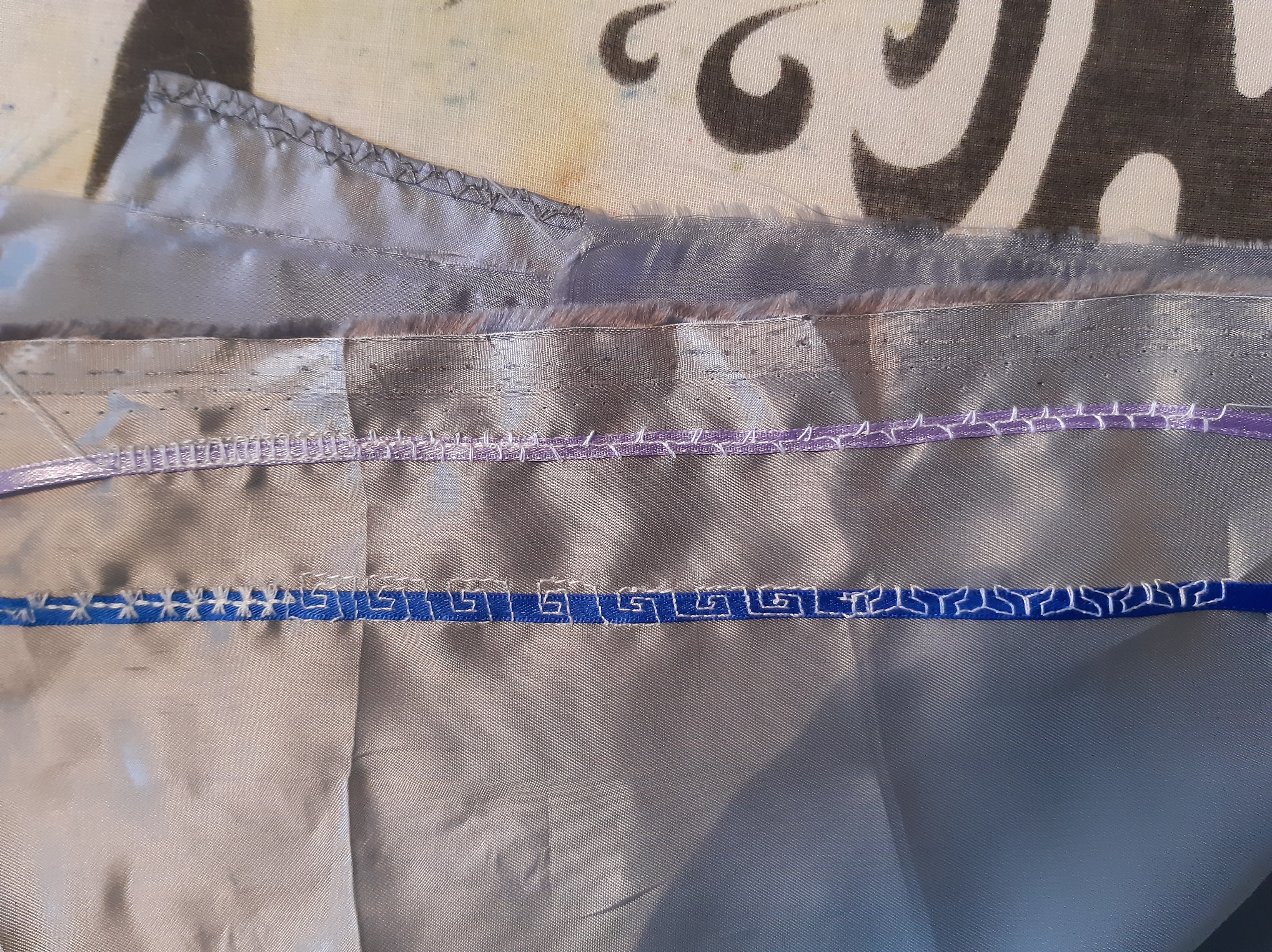 